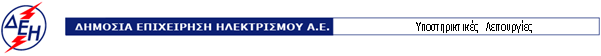 Διεύθυνση Υπηρεσιών - Στέγασης                                              Καποδιστρίου 27  104 32 Αθήνα  Αριθμός Διακήρυξης: ΔΥΣ/ 2220018Αριθμός Σύμβασης  : ΔΥΣ/2220018Ημερομηνία: ……Αντικείμενο: «Εκτίμηση του Χαρτοφυλακίου Ακινήτων της ΔΕΗ Α.Ε. και προσδιορισμός της Αγοραίας Αξίας των ακινήτων»ΠΑΡΑΡΤΗΜΑΤΑ ΤΕΥΧΟΥΣ 2ΠΙΝΑΚΑΣ ΠΕΡΙΕΧΟΜΕΝΩΝΠΑΡΑΡΤΗΜΑ Ι	2Έντυπο Οικονομικής Προσφοράς	2ΠΑΡΑΡΤΗΜΑ ΙI	2Πίνακας Κατανομής Τιμήματος	3ΠΑΡΑΡΤΗΜΑ ΙII	4Υποδείγματα Πινάκων Εμπειρίας και Συστάσεων	4ΠΙΝΑΚΑΣ	8ΠΑΡΑΡΤΗΜΑ Ι(Τεύχους 2 της Διακήρυξης)ΔΥΣ/2220018Έντυπο Οικονομικής Προσφοράς 	Ημερομηνία:…………	Ο Προσφέρων	Υπογραφή 	Ονοματεπώνυμο, Τίτλος Υπογράφοντος	Σφραγίδα Οικονομικού Φορέα Επισήμανση:	Όλα τα ποσά της οικονομικής προσφοράς σε Ευρώ πρέπει να αναγράφονται αριθμητικώς και ολογράφως στις κατάλληλες θέσεις. Σε περίπτωση διαφορών μεταξύ τους, θα υπερισχύουν οι ολόγραφες τιμές. ΠΑΡΑΡΤΗΜΑ ΙI (Τεύχους 2 της Διακήρυξης)Πίνακας Κατανομής ΤιμήματοςΕνδεικτικό παράδειγμα:Το Συνολικό τίμημα σε  ΕΥΡΩ θα καταβληθεί όπως παρακάτω :ΠΑΡΑΡΤΗΜΑ ΙII(Τεύχους 2 της Διακήρυξης)Υποδείγματα Πινάκων Εμπειρίας και ΣυστάσεωνΚΥΡΙΟΤΕΡΕΣ ΣΥΜΒΑΣΕΙΣ ΠΑΡΟΜΟΙΑΣ ΦΥΣΗΣΕΠΩΝΥΜΙΑ ΥΠΟΨΗΦΙΟΥ:     	(Τίθεται η επωνυμία της Εταιρίας η του Φυσικού προσώπου που αφορά ο κατάλογος. Σε περίπτωση σύμπραξης υποβάλλεται ξεχωριστός κατάλογος για κάθε μέλος αυτής.)-----------------------------------------------------------------------------------------------------ΤΙΤΛΟΣ ΜΕΛΕΤΗΣ :       	(Τίθεται ο πλήρης τίτλος της Μελέτης όπως αναγράφεται στην σύμβαση) ΦΟΡΕΑΣ ΑΝΑΘΕΣΗΣ:	(Τίθεται ο πλήρης τίτλος του φορέα, Κύριος του έργου, Προϊστάμενη Αρχή, Δ/νουσα Υπηρεσία π.χ. ΥΠΕΧΩΔΕ / Γ.Γ.Δ.Ε. / Δ/νση Δ6 Τμ. Α)ΕΙΔΟΣ ΜΕΛΕΤΗΣ:	Αναγράφεται το είδος της μελέτης. ΑΝΑΔΟΧΟΣ:	(Αναγράφεται ο πλήρης τίτλος του Αναδόχου σχήματος. Σε περίπτωση Σύμπραξης αναγράφονται όλοι οι εταίροι αυτής. Σε περίπτωση Κ/Ξ ο τίτλος της Κ/Ξ και όλοι οι εταίροι αυτής.)ΕΝΑΡΞΗ ΣΥΜΒΑΣΗΣ:	(Τίθεται η ημερομηνία υπογραφής της Σύμβασης.) ΟΛΟΚΛΗΡΩΣΗ ΣΥΜΒΑΣΗΣ:	(Τίθεται η ημερομηνία έγκρισης της Σύμβασης ή το στάδιο στο οποίο αυτή βρίσκεται)ΠΕΡΙΓΡΑΦΗ ΑΝΤΙΚΕΙΜΕΝΟΥ:		(Περιγραφή του αντικειμένου της μελέτης) ΑΜΟΙΒΗ:	(Αναγράφεται η τελική αμοιβή της μελέτης της κατηγορίας στην οποία συμμετέχει ο υποψήφιος, το ποσοστό συμμετοχής του και η τελική προκύπτουσα αμοιβή του.)ΠΙΣΤΟΠΟΙΗΤΙΚΟ ΣΥΜΒΑΣΗΣ:	(Βεβαίωση Εργοδότη)-----------------------------------------------------------------------------------------------------Σημείωση: 	Το υπόψη Παράρτημα μπορεί να υποβληθεί και ως πίνακας με μορφή στηλών, των οποίων τα περιεχόμενα θα είναι τα ίδια με το παρόν υπόδειγμα.ΑΝΑΛΥΤΙΚΟ ΒΙΟΓΡΑΦΙΚΟ ΣΗΜΕΙΩΜΑ1. 	Επώνυμο /Όνομα	: 	2. 	Ημερομηνία και τόπος γέννησης	: 	 3. 	Υπηκοότητα	: 	4. 	Οικογενειακή Κατάσταση	: 	 5. 	Εκπαίδευση	: (Σε περίπτωση σπουδών σε περισσότερα του ενός Ιδρύματα ή περισσότερα του ενός πτυχία ο πίνακας τροποποιείται κατάλληλα).  6. 	Γλώσσες: (Βαθμοί 1 έως 5 για την ικανότητα, όπου  5 είναι το άριστα) : (Προστίθενται ή αφαιρούνται σειρές ανάλογα).7.	Μέλος επαγγελματικών οργανισμών	: 8. 	Παρούσα θέση: (Αναγράφεται η σημερινή απασχόληση - θέση σε Επιχείρηση, Οργανισμό Δημοσίου ή Ιδιωτικού τομέα, ελεύθερος επαγγελματίας κλπ).9. 	Έτη επαγγελματικής εμπειρίας: (Αναγράφονται τα συνολικά έτη πραγματικής επαγγελματικής εμπειρίας στο εξειδικευμένο αντικείμενο του τομέα  και όχι τα έτη από κτήσεως πτυχίου).10. 	Κύρια προσόντα:  (Αναγράφονται τα κύρια προσόντα και ικανότητες του ατόμου που προκύπτουν από την μέχρι σήμερα επαγγελματική και άλλη εμπειρία του).11.	Επαγγελματική απασχόληση:  (Αναγράφεται η απασχόληση του σε όλες τις μέχρι σήμερα Επιχειρήσεις ή Υπηρεσίες ξεκινώντας από την σημερινή θέση απασχόλησης σε σχέση πάντα με το εξειδικευμένο αντικείμενο του απαιτούμενου τομέα  . Δίδονται στοιχεία όπως η χρονική διάρκεια παραμονής σε κάθε διαφορετική Επιχείρηση ή Υπηρεσία ή ενδεχομένως διαφορετική θέση, οι αρμοδιότητες και ευθύνες που είχε σε κάθε θέση).Χρονική διάρκεια:	Από (μήνας/έτος) έως (μήνας/έτος)Χώρα:Ονομασία Επιχείρησης – Υπηρεσίας:Θέση στην Επιχείρηση – Υπηρεσία:Αρμοδιότητες – ευθύνες:12.	Εμπειρία σχετική με το απαιτούμενο εξειδικευμένο αντικείμενο :Τόπος- Ημερομηνία						 ΥπογραφήΥΠΟΔΕΙΓΜΑ 1       ΠΙΝΑΚΑΣ ΠΡΟΤΕΙΝΟΜΕΝΟΥ ΠΡΟΣΩΠΙΚΟΥ(Τόπος – Ημερομηνία)			Σφραγίδα – Υπογραφή			Νομίμου Εκπροσώπου εταιρείας ή Κοινού ΕκπροσώπουΥΠΟΔΕΙΓΜΑ 2       ΠΙΝΑΚΑΣμε στοιχεία από προηγούμενη συνεργασία μεταξύ των μελών της ομάδας παροχής υπηρεσίας τα οποία αφορούν χρονικό διάστημα το πολύ δεκαετίας (Τόπος – Ημερομηνία)                              Σφραγίδα – Υπογραφή Νομίμου Εκπροσώπου εταιρείας ή Κοινού ΕκπροσώπουΑ/ΑΠεριγραφήΠοσότηταΜονάδα ΜέτρησηςΠροσφερόμενες τιμές μονάδας σε ΕυρώΠροσφερόμενες τιμές μονάδας σε ΕυρώΣύνολο (€)Α/ΑΠεριγραφήΠοσότηταΜονάδα ΜέτρησηςΟλογράφωςΑριθμητικάΑριθμητικά1Εκτίμηση του Χαρτοφυλακίου Ακινήτων της ΔΕΗ Α.Ε. και προσδιορισμός της Αγοραίας Αξίας των ακινήτων1Κατ’ αποκοπήΣυνολικό Τίμημα ΠροσφοράςΣυνολικό Τίμημα ΠροσφοράςΣυνολικό Τίμημα ΠροσφοράςΣυνολικό Τίμημα ΠροσφοράςΣυνολικό Τίμημα ΠροσφοράςΣυνολικό Τίμημα ΠροσφοράςΜΕΛΗ ΕΝΩΣΗΣ ΟΙΚΟΝΟΜΙΚΩΝ ΦΟΡΕΩΝΤΙΜΗΜΑ ΣΕ ΕΥΡΩΤΙΜΗΜΑ ΣΕ ΕΥΡΩΜΕΛΗ ΕΝΩΣΗΣ ΟΙΚΟΝΟΜΙΚΩΝ ΦΟΡΕΩΝΑριθμητικώςΟλογράφως............................................................................................................................................................................................................................................................................................................................................................................Ίδρυμα: Ημερομηνία: Από (μήνες/έτη) (Μήνες/έτη)  Πτυχίο: ΓλΩσσα  αντιληψηΠΡΟΦΟΡΙΚΟΣ λογοσγραπτοσ λογοσΕλληνικά ΧΩΡΑ ΗΜΕΡΟΜΗΝΙΑ: Από (μήνας/έτος)Έως (μήνας/έτος)ΟΝΟΜΑ ΚΑΙ ΣΥΝΟΠΤΙΚΗ ΠΕΡΙΓΡΑΦΗΤΗΣ ΜΕΛΕΤΗΣ        ΘΕΣΗ και ΠΕΡΙΓΡΑΦΗ ΚΑΘΗΚΟΝΤΩΝα/αΟΝΟΜΑΕΠΩΝΥΜΟ ΕΙΔΙΚΟΤΗΤΑΠΡΟΤΕΙΝΟΜΕΝΗΘΕΣΗΣΧΕΣΗ ΕΡΓΑΣΙΑΣ     ΜΕ ΤΟΝ ΔΙΑΓΩΝΙΖΟΜΕΝΟΜέλη της προτεινόμενης ομάδας  παροχής υπηρεσίας
  τα οποία έχουν συνεργαστεί και στο παρελθόνΤίτλος παροχής
ΥπηρεσίαςΦορέας Ανάθεσης
(Προιστα-μένη Αρχή)Ανάδοχο Μελετητικό σχήμα (Συμπράττοντα γραφεία μελετών)Έναρξη Σύμβασης-------------- Περαίωση ΣύμβασηςΚύρια Είδη Υπηρεσιών που παρεσχέθησανΠιστοποιη-τικό   
 ΝΑΙ /  ΟΧΙ  (*)1.1.2.2.3.3.4.4.5.5.6.6.1.1.2.2.3.3.4.4.5.5.6.6.1.1.2.2.3.3.4.4.5.5.6.6.1.1.2.2.3.3.4.4.5.5.6.6.1.1.2.2.3.3.4.4.5.5.6.6.